Отчет системы автоматической проверки текстов «Антиплагиат»  http://www.antiplagiat.ru  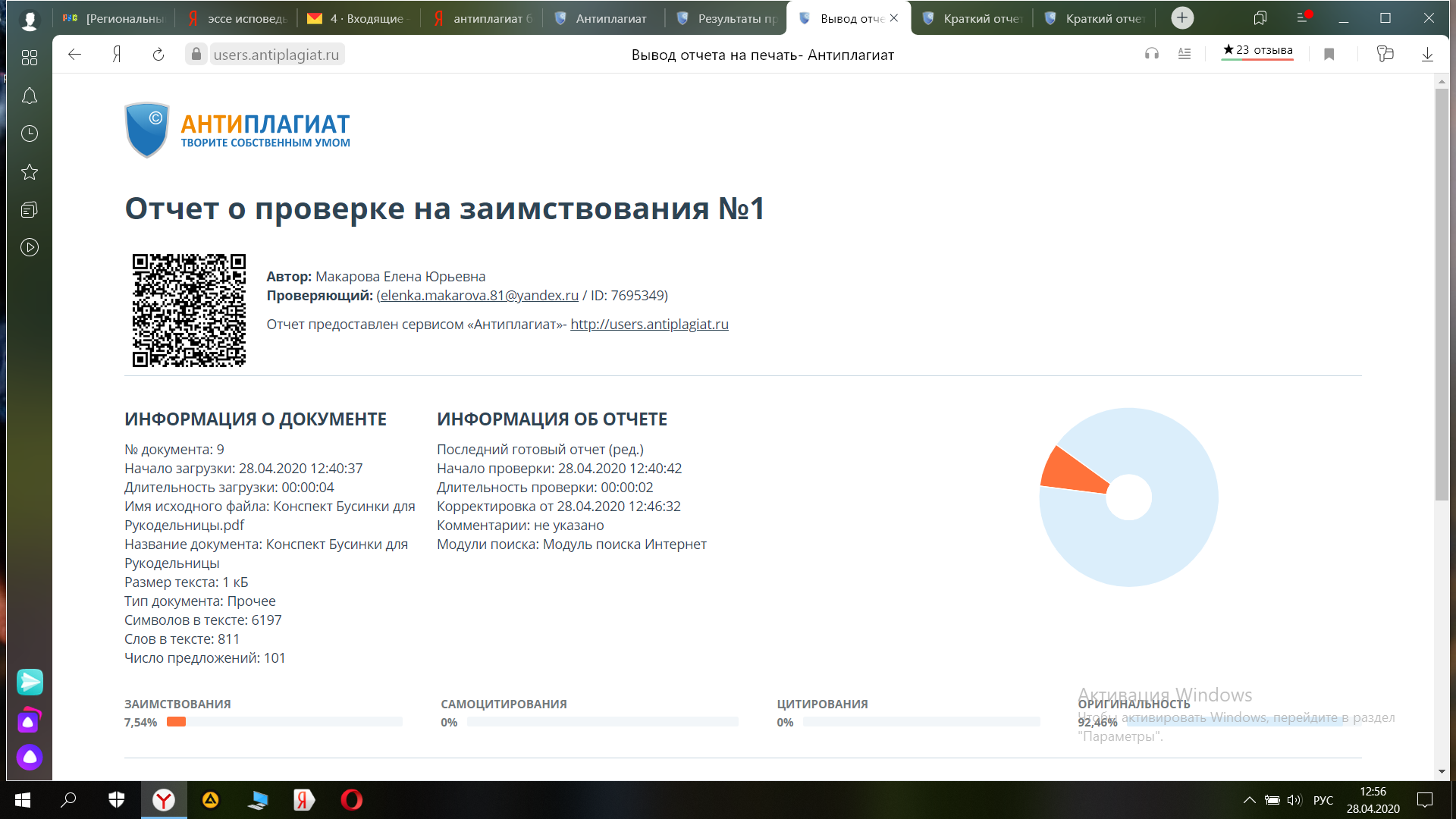 